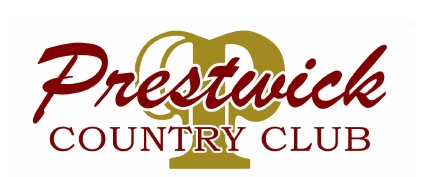 Welcome to Prestwick Country ClubPrestwick would be honored to entertain you and your guests for any wedding event, private party, or company function!  We offer an extensive dining selection prepared by our Executive Chef.  The menus provided are the Chef’s specialties, if you are looking for additional items please express your ideas.  We pride ourselves in making your event as memorable as possible.  We look forward to working with you!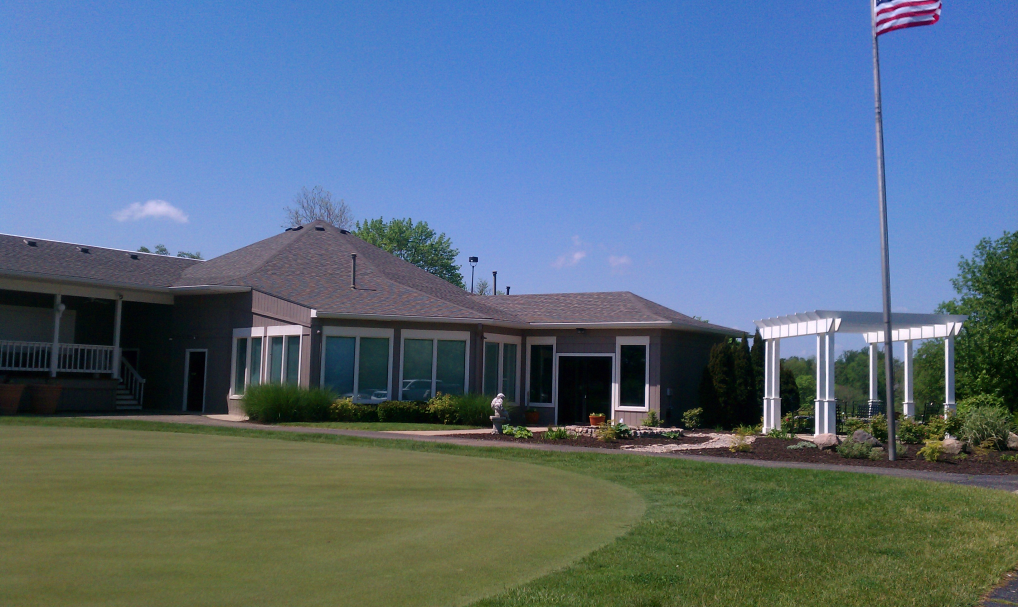 Breakfast SelectionsCONTINENTAL BUFFET$5.95 per personMuffinsDanishFruitCLUBHOUSE FAVORITE$8.95 per personButtermilk Biscuits with Sausage GravyScrambled EggsChoice of Sausage or BaconHome Fried PotatoesFULL BREAKFAST BUFFET$9.95 per personSeasonal Fresh FruitAssorted PastriesButtermilk Biscuits with Sausage GravyScrambled EggsSausage and BaconHome Fried PotatoesALA CARTE SELECTIONSDanish & Pastries				$17.00/dozenGourmet Muffins				$30.00/dozenMini Bagels with Cream Cheese		$19.00/dozenSeasonal Fruit				$2.95/personAll Selections served with Coffee, Orange Juice and WaterLighter Lunch OptionsBOX LUNCH$8.95 per person(Placed on Golf Cart or in Gazebo)Deluxe Deli Sandwich (Ham or Turkey)Potato ChipsAppleCookieDELI BUFFET$10.95 per personShaved Ham, Turkey or Roast BeefCHOICE OF TWO:Cole SlawBaked BeansPotato SaladPotato ChipsTossed SaladAlso includes Cookies, assorted cheese and relish trayGAZEBO GRILL$12.95 per personCHOICE OF TWO:Grilled Hamburgers, Hot Dogs or BratwurstGrilled Marinated Chicken BreastBBQ Pulled PorkCHOICE OF TWO:Cole SlawBaked BeansPotato SaladPotato ChipsTossed SaladAlso includes Cookies, assorted cheese and relish trayIced Tea, Lemonade, Water, and Coffee are Included with All lunches.Buffet SelectionsAdd a second entrée from same price group add $4.00 per personEntrée selections $16.95 per personMarinated Grilled Chicken BreastBlackened Chicken BreastSliced Oven Roasted Turkey w/ GravySliced Honey Baked Ham w/ Pineapple GlazeSliced Round of Beef w/ Au JusEntrée selections for $18.95 per personChicken PiccataChicken MarsalaBaked Cod with Lemon and DillApple Amaretto Chicken BreastRoasted Pork Loin w/ Gravy10 oz. Prime Rib w/ A JusEntrée selections for $22.95 per person6 oz. Filet Mignon12 oz. RibeyeChicken Cordon BleuTeriyaki Glazed SalmonChoice of StarchOven Roasted Redskin Potatoes, Mashed Potatoes, Rice Pilaf, and Au Gratin PotatoesChoice of VegetableSeasonal Vegetable Medley, Green Beans, Steamed Broccoli with Cheese, Buttered Corn, and Glazed CarrotsAll Selections come with Tossed Salad and Dinner RollsFull Salad Bar can be added for an additional $1.00 per personIced Tea, Lemonade, Water, and Coffee are IncludedAll Food and Beverage Charges are Subject to 18% Service Charge and 8% Sales Tax.All Prices and Menu Selections are Subject to Change without Notice.Specialty BuffetsCOUNTRY BUFFET$17.95 per personBoneless Fried Chicken BreastRoasted Pork Loin w/ BBQ SauceMashed Potatoes w/ GravyGreen BeansButtered CornRollsTossed SaladITALIAN BUFFET$19.95 per personTraditional Italian Sausage LasagnaChicken ParmesanMediterranean Vegetable MedleyItalian Green BeansPasta served with Marinara SauceGarlic BreadCaesar Salad or Tossed Garden SaladCLUB HOUSE FAVORITE$29.95 per personCarved Beef Tenderloin w/ Horseradish Sauce Teriyaki Glazed SalmonMashed PotatoesGreen BeansBroccoliRollsTossed SaladMEXICAN TACO BAR$15.95 per personCorn and Flour Taco Shells and Tortilla ChipsSeasoned Ground Beef and Seasoned ChickenRefried Beans and Spanish RiceShredded Lettuce and CheeseDiced Tomatoes, Onions, and Black OlivesSalsa, Sour Cream, and GuacamoleChili Con Queso DipFull Salad Bar can be added for an additional $1.00 per personHors d ’oeuvresCold ItemsSeasonal Fruit DisplayArtfully arranged sliced seasonal fresh fruit including: Cantaloupe, Watermelon, Honeydew, Grapes, Strawberries, and Pineapple.Small	  (Up to 50 People)	$100Medium (Up to 100 People)	$125Large (Up to 150 People)	$150Assorted Cheese and Cracker DisplayAssorted Domestic and Imported Cheeses served with an assortment of crackers.Small	  (Up to 50 People)	$100Medium (Up to 100 People)	$125Large (Up to 150 People)	$150Fresh Vegetable DisplayFresh Vegetables including: Broccoli, Cauliflower, Baby Carrots, Radish, Celery, Grape Tomatoes, and Cucumber Slices served with a Ranch DipSmall	  (Up to 50 People)	$100Medium (Up to 100 People)	$125Large (Up to 150 People)	$150Shrimp Cocktail DisplaySucculent boiled shrimp served with House made Cocktail Sauce and garnished with lemon wedges.$$ Market Price per Dozen(Please Inquire if Interested)Smoked Salmon DisplayCold-Smoked Salmon slices with Capers, Red Onion, Chopped Boiled Egg, and Crackers.$60 per 2 poundsTomato Caper Bruchetta DisplayDiced Tomatoes, Red Onions, and Capers tossed in Italian Vinaigrette served with toasted Parmesan Bread Crisps$10 per DozenHors d ’oeuvresHot ItemsBBQ, Sweet and Sour, or Swedish Meatballs		 $10 per dozenBBQ, Cocktail Franks					  	 $10 per dozenBuffalo or BBQ Chicken Wings				 $15 per dozenServed w/ Ranch or Bleu CheeseMini Egg Rolls							 $14 per dozenChoice of Chicken, Veggie, or Shrimp served w/ Sweet and Sour sauceChicken Fingers						       	 $15 per dozenServed with BBQ, Honey Mustard, or Sweet and Sour sauceChicken Quesadillas						 $18 per dozenServed with Salsa and Sour CreamSpanikopita								 $18 per dozenPhilo dough filled with Spinach and CheeseSpinach and Artichoke Dip				$2.95 per personServed with Tortilla ChipsChili Con Queso Dip					$2.95 per personServed with Tortilla ChipsCarved Meat SelectionsAll carved meat selections served with Silver Dollar Rolls and choice of Horseradish Cream, Honey Mustard, Spicy Mustard, or BBQ sauce.Beef Tenderloin						$9.95 per personRound of Roast Beef					$6.95 per personRoast Turkey Breast					$4.95 per personHoney Ham							$4.95 per personRoast Pork Loin						$4.95 per person Bar & Drink SelectionsPrestwick ID’S all guests at the bar, be prepared!BartenderPrestwick requires all parties serving any alcoholic beverages to use a Prestwick licensed bartender.Four Hours						$100Additional Hours					$25 per hourKegsDomestic kegs are priced as follows:Full Size Keg (120+ Servings)			$215 per kegPony Size Keg (60+ servings)			$100 per kegAll Non-Domestic Kegs				$Current Market Price$Cash Bar						$3 per drink Wine and ChampagnePrestwick has four house wines produced by Canyon Road available including White Zinfandel, Chardonnay, Merlot and Cabernet SauvignonCanyon Road (House Wines)			$20 per bottleAll other wines					$Market Price$Champagne (J. Roget Spumante) 			$20 per bottleAll other Champagne				$Market Price$Cash Bar						$5 per drinkSodaPrestwick serves Coke products including Coke, Diet Coke, and SpriteUnlimited Drinks					$1 per personCash Bar						$1 per drinkLiquorPrestwick has a large selection of Liquor available for all of our parties!  There is no additional charge to you to have them available at a cash bar for your guests.House Drinks (Bellows)				$5 per drinkCall Drinks (Absolute, Jack Daniels, etc…)	$6 per drinkPremium Drinks (Patron, Grey Goose, etc…)	$8 per drink	Open BarAn open bar includes beer, wine, soda and the priced level of Liquor that you choose!   These prices apply to all guest age 21 or over attending your party.House Drinks (Bellows)				$15 per guestCall Drinks (Absolute, Jack Daniels, etc…)	$18 per guestPremium Drinks (Patron, Grey Goose, etc…)	$24 per guestAll Food and Beverage Charges are Subject to 18% Service Charge and 8% Sales Tax.All Prices and Menu Selections are Subject to Change without Notice.Rental PricingThe Gazebo	$5.00/person~ $500.00 minimum~ Four (4) hour rental~ Choice of linen included~ Seats approximately 200 guests~ Projector/Screen use free of charge~ Dance floor~ Bar accessMeeting Room 	$3.00/person~ $100.00 minimum~ Four (4) hour rental~ Choice of linen included~ Seat approximately 40 guests~ Bar accessExtra Items~ Outdoor ceremony site……….$100.00~ Outdoor chairs……….$3.00/chair~ Chair covers……….$4.00/chair~ Centerpieces……….$3.00/table~ Accessory lighting……….$25.00~ Bartender fee……….$25.00/hour